                       CARE     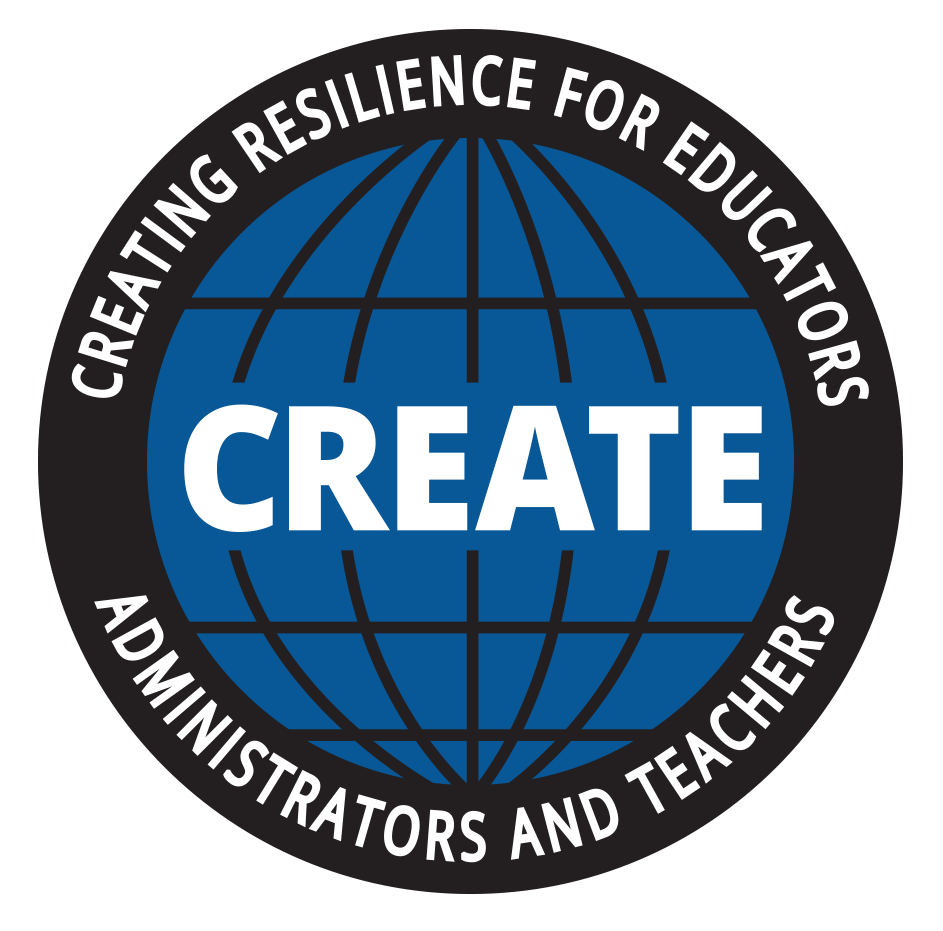 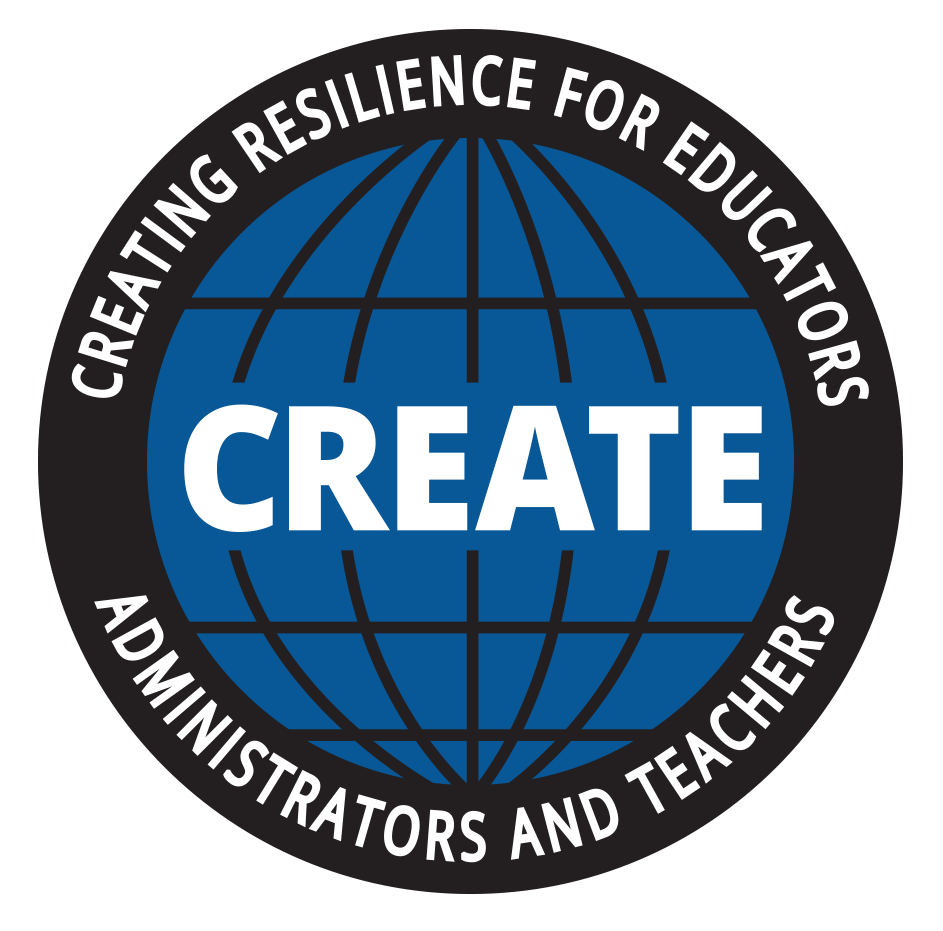 CARE (Cultivating Awareness and Resilience in Education) a Garrison Institute Program.Presenter:  Christa Turksma Developing a practice to increase awareness and reduce stress:Three deep breathsOn your way to schoolShort breaks during the daySet and intention for the dayCreate a visual reminder on your coffee mug, on the wall of your classroom, or on the refrigeratorChoose an intention buddy with whom you will share your daily intentions and intention checksMindfulness practice – start with 3-5 minutes Sit with your feet flat on the floor, upright body posture, hands resting gently in your lap, eyes gazing downward or closedFocus your attention on your breathingChoose one physical sensation of breathing to focus onThe rising and falling of your chestThe sensation of breath as it passes through your noseThe in and out movement in the abdominal areaDistractions – when your mind wanders, as it will, bring your attention back to the breath and posture with gentleness, non-judgmentallyNotice your emotionsNotice your triggersTake deep breaths when you notice tension while in the classroomCreates the space to respond rather than reactContact Information Christa Turksma: Co-Developer of the CARE programchristaturksma@gmail.com